EMEIEF BAIRRO TAQUARA BRANCABERÇARIOAULA PARA SEGUNDA- FEIRA: 05/07/21NESTA SEMANA, VAMOS FALAR SOBRE O MOSQUITO AEDES AEGYPTI.ELE É O MOSQUITO TRANSMISSOR DA  DENGUE.ASSISTA O VÍDEO INFORMATIVO DA TIA ELZA, SOBRE A DENGUE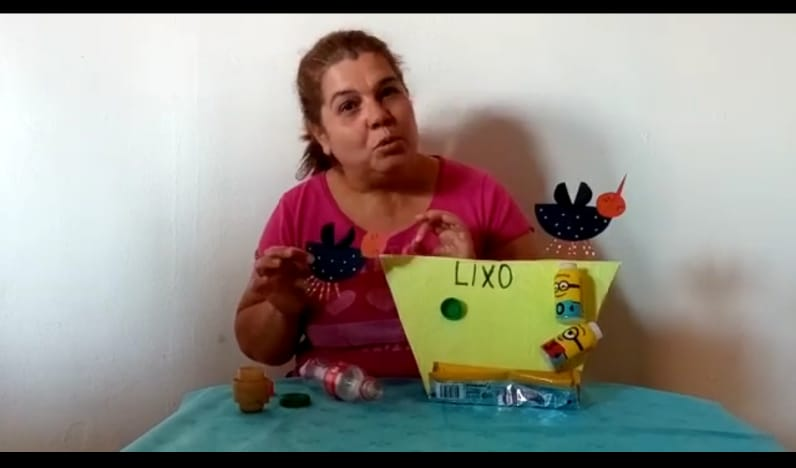 https://youtu.be/RjDBZMbKO5oESPERAMOS QUE TENHAM GOSTADO DO VÍDEO E TENHAM ENTENDIDO COMO FAZER PARA EVITAR SUA PROLIFERAÇÃO.EMEIEF BAIRRO TAQUARA BRANCABERÇARIOAULA PARA TERÇA- FEIRA: 06/07/21VAMOS FAZER O MOSQUITO AEDES AEGYPTI, COM AS MÃOZINHAS.PARA ISSO VOCÊ VAI PRECISAR DE:GUACHE PRETO (PARA PASSAR NA PARTE DA FRENTE DAS MÃOS)GUACHE BRANCO ( PARA FAZER O DESENHOS DOS OLHOS)PASSE O GUACHE PRETO NA PARTE DE CIMA DAS SUAS MÃOS E COM O GUACHE BRANCO, DESENHE OS OLHOS DO MOSQUITOSEGUE A FOTO EM ANEXO: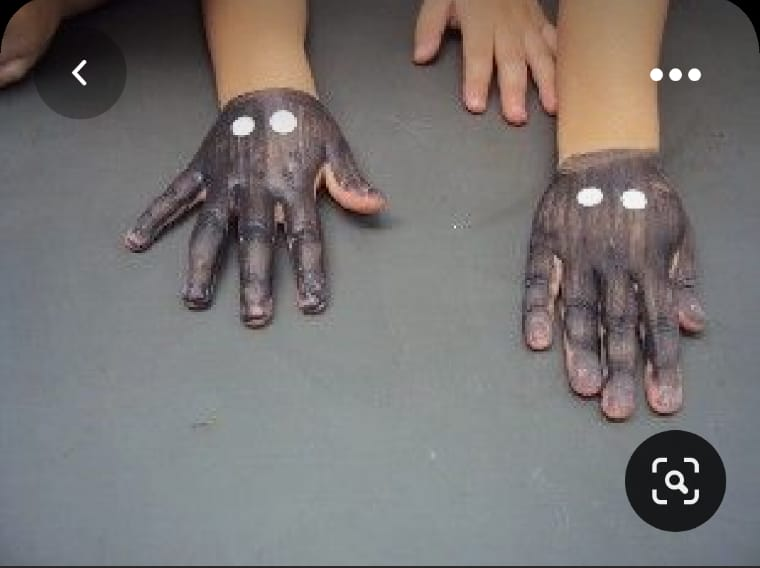 AGORA, ENTRELACE UMA MÃO SOBRE A AOUTRA, DA SEGUINTE MANEIRA: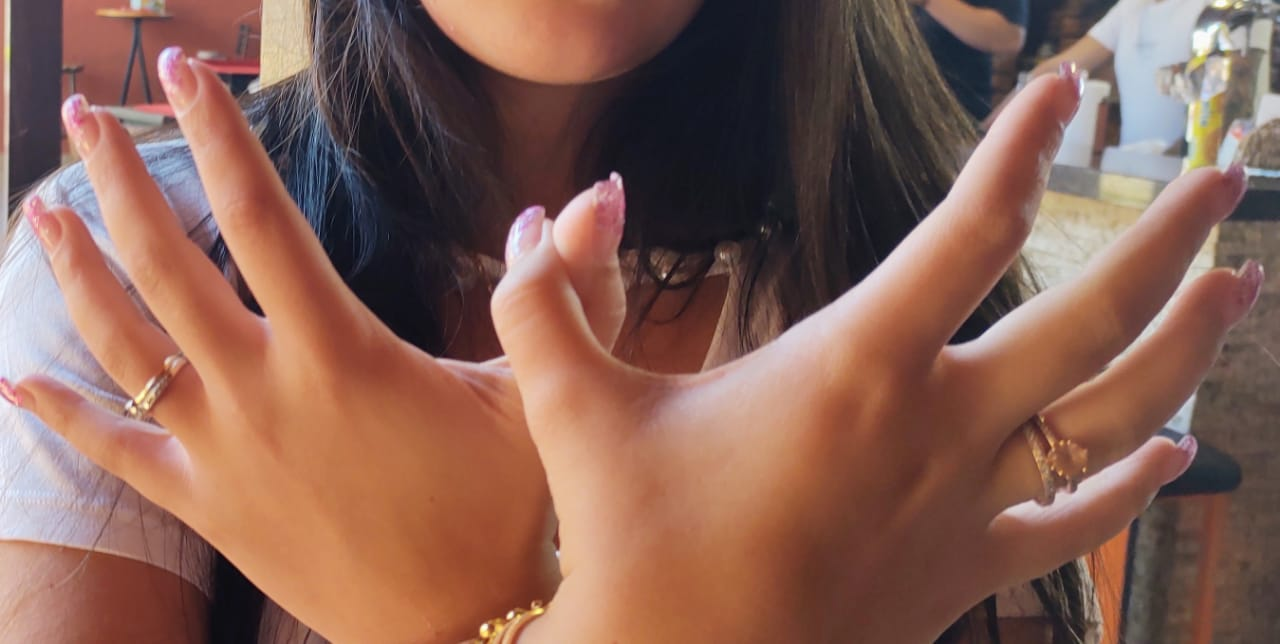 ANDE PELA CASA, COM AS MÃOZINHAS ENTRELAÇADAS.E OBSERVE SE TEM ALGUM FOCO E ELIMINE-O. SENÃO O MOSQUITO PODE CHEGAR ATÉ O LOCAL.ENVIE UMA FOTO DAS SUAS MÃOS PINTADAS E ENTRELAÇADASEMEIEF BAIRRO TAQUARA BRANCABERÇÁRIOAULA PARA QUARTA- FEIRA: 07/07/21HOJE É O DIA DO PROJETO LEITURA;APÓS ASSISTIREM O VÍDEO DA TIA AUDREY DO PROJETO LEITURA, SOBRE A SEMENTINHA.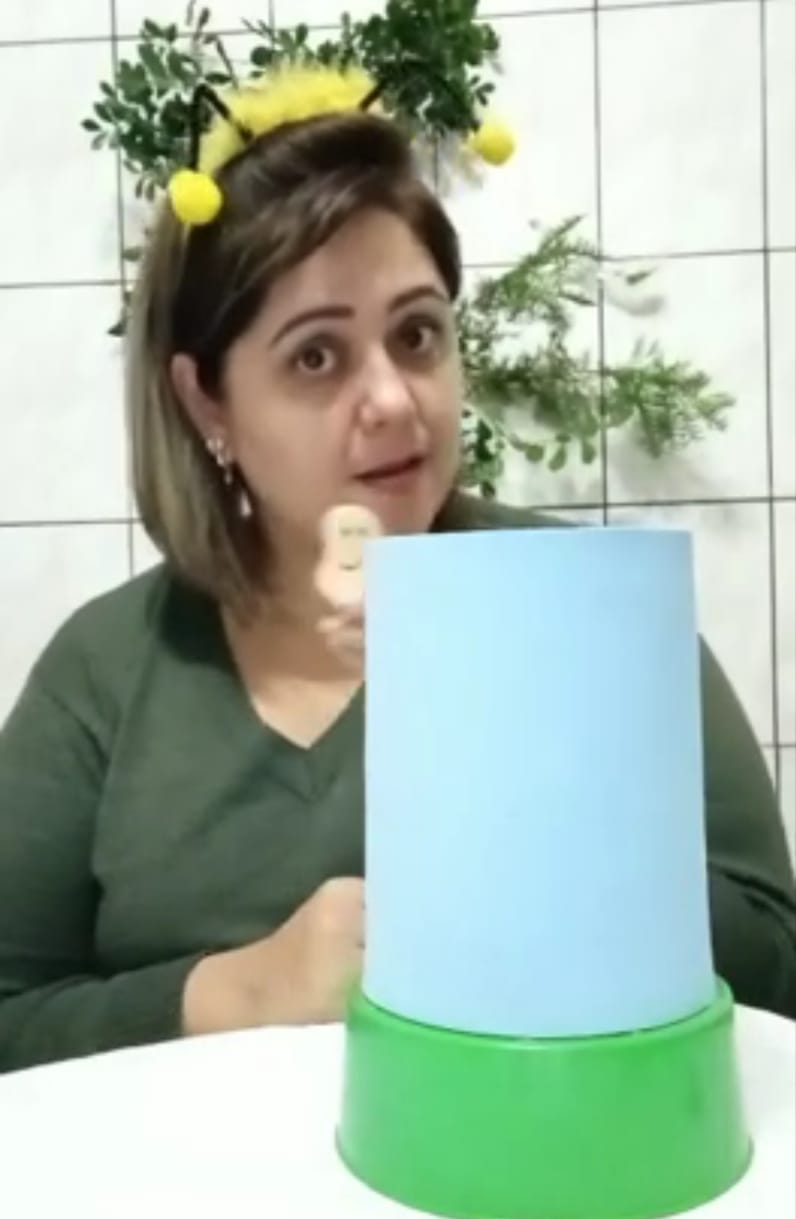 https://youtu.be/oO4t2fgCkKIPEÇO QUE RECORTE UMA GARRAFA PET DE QUALQUER TAMANHO E TRANSFORME NUM VASINHO PARA O CULTIVO DE UMA PLANTA.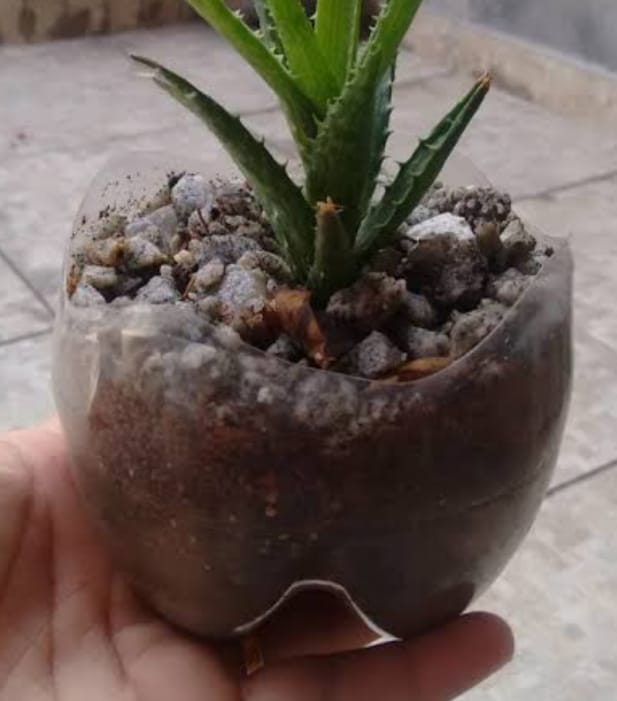 VOCÊ PODERÁ ESCOLHER A PLANTINHA OU SEMENTE QUE IRÁ PLANTAR EM SEU VASO, QUE VOCÊ CONFECCIONOU.DESTA FORMA, VOCÊ ESTARÁ REAPROVEITANDO O LIXO, E ELIMINANDO A PROLIFERAÇÃO DO MOSQUITO.EMEIEF BAIRRO TAQUARA BRANCABERÇÁRIOAULA PARA QUINTA- FEIRA: 08/07/21HOJE VAMOS ASSISTIR UM VÍDEO DA PALAVRA CANTADA, QUE OS TIOS DO BERÇÁRIO, ESCOLHERAM PARA VOCÊS.NO VÍDEO VOCÊ TERÁ VÁRIAS INFORMAÇÕES DE COMO EVITAR O MOSQUITO DA DENGUE NA SUA CASA.https://youtu.be/SM4MCS8cEHwAPÓS ASSISTI-LO, VAMOS NOVAMENTE PROCURAR FOCO DO MOSQUITO EM NOSSA CASA.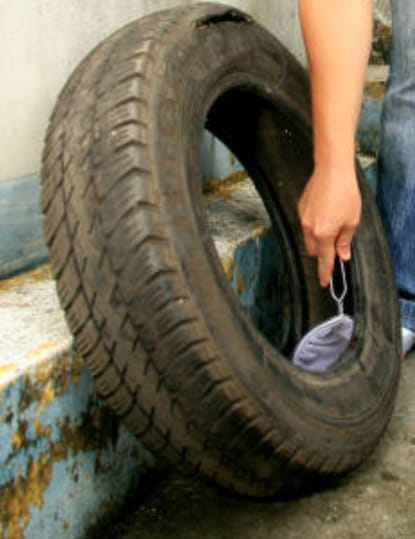 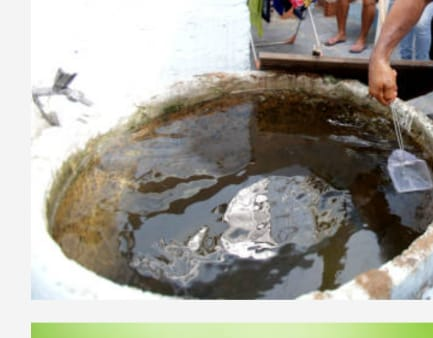 PEDIMOS A MAMÃE QUE NOS ENVIE FOTO OU VÍDEO DAS CRIANÇAS, ANDANDO PELA CASA, E PROCURANDO LOCAIS QUE POSSA SERVIR DE FOCO DO MOSQUITO.